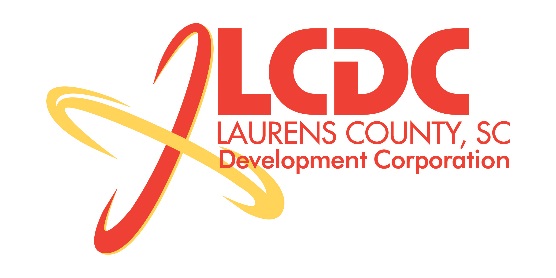 Board Meeting Tuesday, May 21, 2013Noon Laurens County Chamber of Commerce MEETING AGENDA	Welcome / Call to Order / Invocation – Jim Coleman	Approval of Agenda – Jim Coleman	Approval of 3/19/13 Minutes – Jim Coleman Review of March & April Financials – Theresa Gille Investor Update – Theresa GilleBusiness/ReportsWorkforce Development Update – Theresa Gille Existing Industry/Retail Update – Jon ColemanEconomic Development Update – Marvin MossLaurens First Update – Dale SatterfieldCEDC Update – Collie LehnFinancial Committee Update – Randy GarrettStrategic Plan Update – Jon Coleman Spec Building Update – Marvin MossOther BusinessExecutive Session (if needed)Adjourn